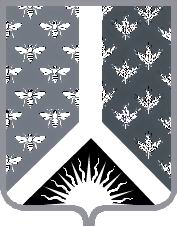 СОВЕТ НАРОДНЫХ ДЕПУТАТОВ НОВОКУЗНЕЦКОГО МУНИЦИПАЛЬНОГО РАЙОНАР Е Ш Е Н И Е от 30 сентября 2021 г. № 201-МНПАО признании утратившим силу решения Новокузнецкого районного Совета народных депутатов от 24.01.2006 № 139 «Об утверждении Положения о порядке осуществления финансового контроля за использованием средств бюджета муниципального образования «Новокузнецкий муниципальный район»Принято Советом народных депутатовНовокузнецкого муниципального района30 сентября 2021 г.Признать утратившим силу решение Новокузнецкого районного Совета народных депутатов от 24.01.2006 № 139 «Об утверждении Положения о порядке осуществления финансового контроля за использованием средств бюджета муниципального образования «Новокузнецкий муниципальный район».2. Настоящее Решение вступает в силу со дня, следующего за днем его официального опубликования.Председатель Совета народных депутатов Новокузнецкого муниципального района                                                                             Е.В. ЗеленскаяГлава Новокузнецкого муниципального района	                                                                           А.В. Шарнин